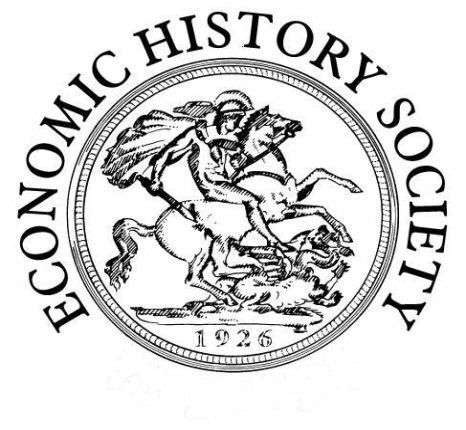 Programme10:30	Registration and Coffee in the Walton Suite (3rd floor Guildhall)11:00-12:30	Session 1 (Chair: Sheryllynne Haggerty)Helen Paul (Southampton)Welcome Peter Knight (Manchester), Paul Crosthwaite (Edinburgh), James Taylor (Lancaster) and Helen PaulOverview of the Financial Advice project: women and financial adviceAlison Daniell (Southampton)Training Session: Law, Equity and the Doctrine of Coverture12:30	Lunch13:30-15:00	Session 2 (Chair: Helen Paul)Anne Murphy (Hertfordshire)‘Ill-advised and dangerous for women’: advice for female investors in Thomas Mortimer’s Every Man His Own BrokerSheryllynne Haggerty (Nottingham)Female credit networks in eighteenth-century JamaicaD’Maris Coffman (UCL)tbc15:00-15:30	Tea break15:30-17:00	Session 3 (Chair: Anne Murphy)Janette Rutterford (Open)Women investors, advice and risk: then and nowJasper Kunstreich (Max Planck Institute for European Legal History)What kind of experience was bankruptcy for women? Evidence from Germany 1815-70Lucy Newton (Henley)The introduction of ‘personal bankers’ at Barclay’s Bank: women, customer service and the advent of the modern business uniform17:00	End of workshop	Drinks (pay your own way)18:30	Dinner (pay your own way and book in advance with Helen Paul)	The Gurkha’s Inn Restaurant	(Nepalese restaurant only 5 mins walk from the train station)